教师招聘每日一练（12月6日）1.讲授法是最普通、历史最悠久的教学方法，它利于提高课堂教学效果，但不利于( )。   [单选题]正确率：86.67%2.以直观感知为主的教学方法主要是( )。   [单选题]正确率：75.56%3.萌芽于16世纪、兴起于17世纪，经夸美纽斯总结、改进和理论升华的教学组织形式是( )。   [单选题]正确率：91.11%4.在教学中教师充分发挥主导作用，调动学生学习的积极性和自觉性，开展思维活动，探求知识等，这是教学中的( )   [单选题]正确率：95.56%5.体现“身教重于言教”思想的学习理论派别是( )。   [单选题]正确率：42.22%选项小计比例A.教师有目的有计划的进行教学12.22%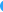 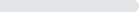 B.学生在短时间内获得大量系统的知识36.67%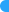 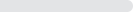 C.教师面向全体学生24.44%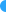 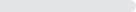 D.学生主动自觉的学习 (答案)3986.67%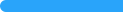 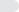 选项小计比例A.练习法24.44%B.实验法613.33%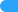 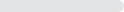 C.演示法 (答案)3475.56%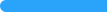 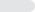 D.讲授法36.67%选项小计比例A.特朗普制24.44%B.分组教学制12.22%C.班级授课制 (答案)4191.11%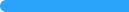 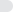 D.道尔顿制12.22%选项小计比例A.直观性原则24.44%B.因材施教原则00%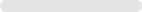 C.巩固性原则00%D.启发性原则 (答案)4395.56%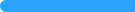 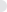 选项小计比例A.社会学习理论 (答案)1942.22%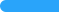 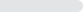 B.操作条件反射理论817.78%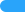 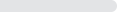 C.认知学习理论511.11%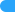 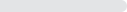 D.人本主义学习理论1328.89%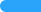 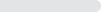 